UFFICIO SCOLASTICO REGIONALE PER L’ABRUZZODirezione Generale - L’AQUILAUFFICIO DI COORDINAMENTO DEL SERVIZIO ISPETTIVOProt. N 4234 del 10/06/2015Ai Presidenti delle  Commissioni di Esami di Stato I cicloScuole Statali e ParitarieLoro sediOggetto: Esami di Stato I ciclo d’Istruzione.Per problematiche tecniche legate al formato PDF della nota di pari oggetto prot. N. 4234 del 10/06/15, si  comunica di nuovo il link di accesso alla relazione on line dei Presidenti che dovrebbe consentire l’apertura immediata del questionario:https://docs.google.com/forms/d/1oA0oBsK88T0OFCxHWp4Q3XnRic8beZHG6BuhK4zDF18/viewform                                                           Il coordinatore del Servizio Ispettivo                                                          F.to  Maria Cristina De Nicola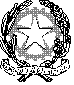 